附件4：哈尔滨工业大学（深圳）本科生选课指南一、选课类别及选课要求1. 必修：专业培养方案要求必须获得学分的课程。2. 专业限选：专业培养方案按专业模块、专业任选等方式开设的课程，一般要求学生在毕业前修完若干个模块，或修满若干学分。专业若分专业方向，相关要求会有所区别。学生应认真阅读本专业的培养方案，对照自己所在的专业方向，谨慎选择限选课程，避免因未达到专业要求而影响毕业。3. 文理通识：包括人文与艺术类、社会科学类、科学与技术类、创新与实践类等，一般要求学生毕业前选修20学分（经济学类14学分），具体如下：注：（1）表格中的学分均为最低学分要求；（2）请各专业学生根据学校提供的选修课，合理安排学习进度。4. MOOC：即大型开放式网络课程(massive open online courses)。学生在我校本科教学管理与服务平台的MOOC子菜单下选择感兴趣的课程，然后按照学校通知要求登录MOOC平台进行学习，完成课程所有教学环节、考核成绩合格后，可认定为我校“文理通识”课程学分。5. 其他课程：包括重修、补修、双学位、辅修选课等针对特定学生的选课。其中重修、补修需由学生到学院教学秘书处办理。一般安排在开课学期的第1周内。选课安排将通过网站、教务处微信公众号、教务处公告栏、各学院教学秘书等渠道发布相关通知。学生应关注相关通知，并在通知规定的时间内登录本科教学管理与服务平台完成选课任务。超出规定时间的选课请求不予受理。未经选课直接参加学习或考核者，课程成绩不予承认。详细要求及选课过程中的注意事项请参阅《哈尔滨工业大学（深圳）本科生选课管理办法》。二、选课模式与时间安排学生选课一般采用先到先得的模式，即选课时间开放后，只要在课程容量尚未选满的情况下，选课均能成功，一旦容量已满则不再接受选课。对于部分资源比较紧张的课程，采用抽签模式。具体选课时间和有关安排以教务处发布的通知为准。三、选课操作流程1. 登录本科教学管理与服务平台（http://jwts.hitsz.edu.cn），并输入用户名(学号)和密码(默认为出生年月日，登录后请尽快修改)。如下图：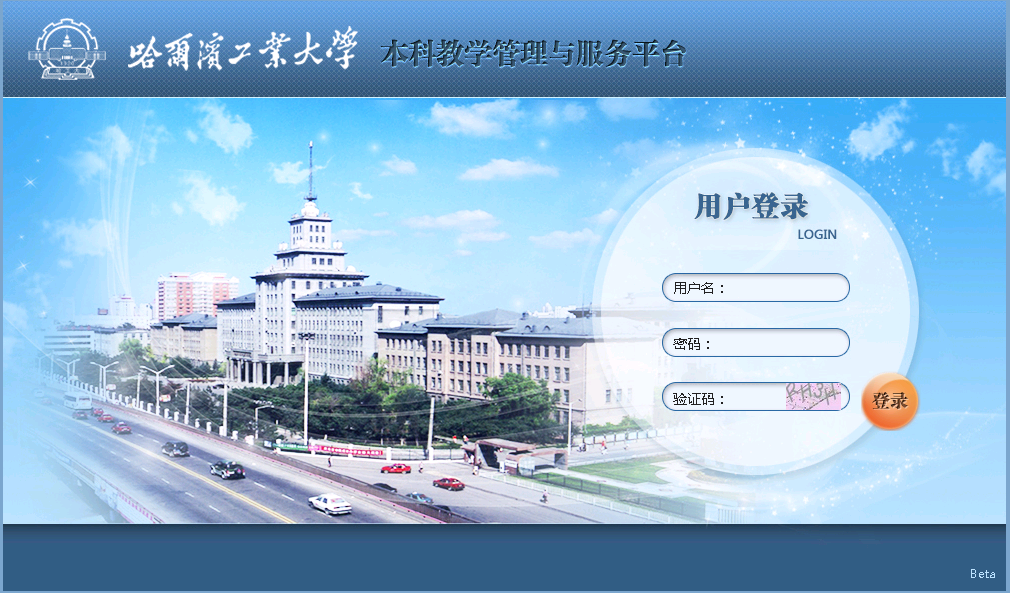 2. 进入系统后，点击“学生选课”菜单，系统将会显示各类课程的选课子菜单，包括必修、体育、文理通识等模块，点击即可进入。如下图：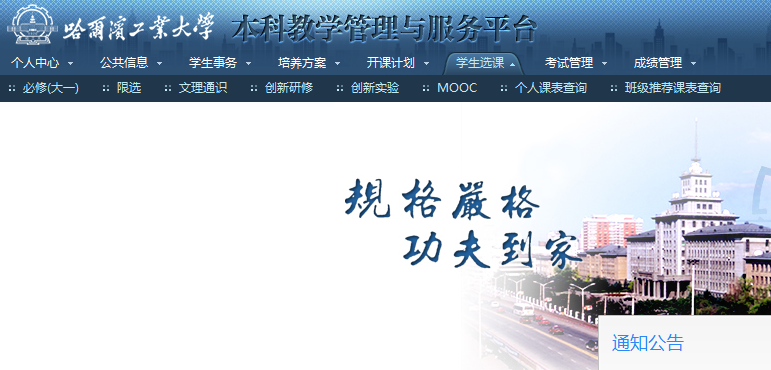 3. 进入某类课程的选课页面后，系统将显示2个分页面，“选择课程”和“已选课程”，可通过鼠标点击在2个页面之间进行切换。在“选择课程”页面中，有学期、开课校区等各类查询条件，一般无需改变默认的条件，可直接点击“查询”按钮，系统将根据课程类别、学生的学籍等各种情况列出允许选择的课程，这时可点击要选择的课程前的“选课”按钮。如下图：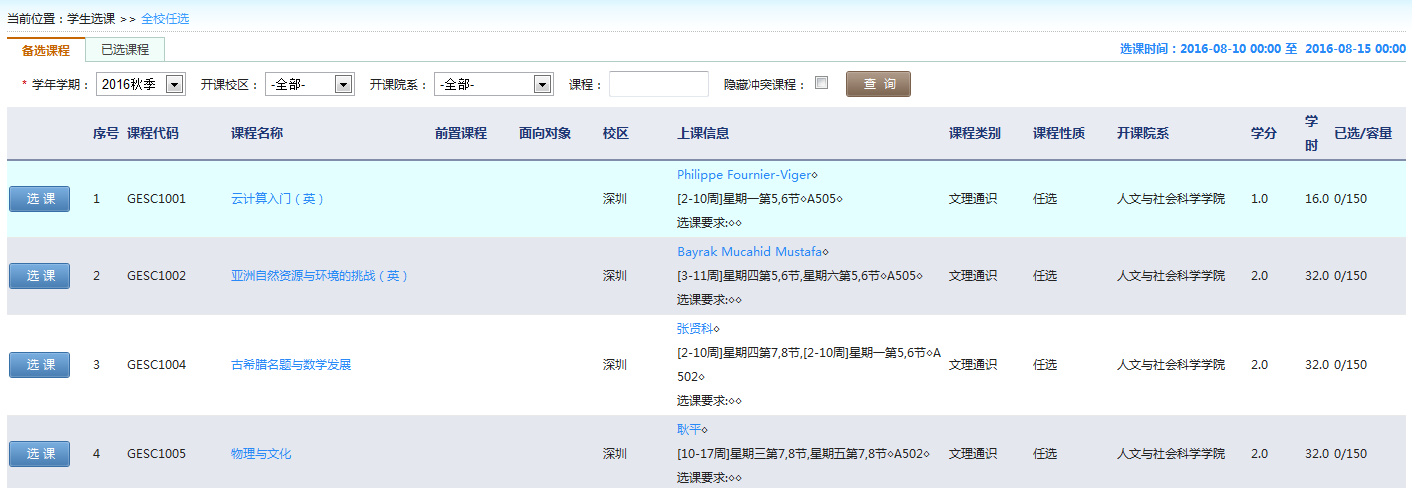 注：在选课尚未开始前，也可以进入选课页面查看课程列表，以便有充足时间提前了解开课信息，更合理地安排自己的选课内容和上课时间。4. 系统将根据课程的容量等各种条件，判断是否接受您的选课请求，并给出“选课成功”或“选课失败”的相应提示。选课成功的课程会自动从“可选课程”页面中移除，并显示在“已选课程”页面。如下图：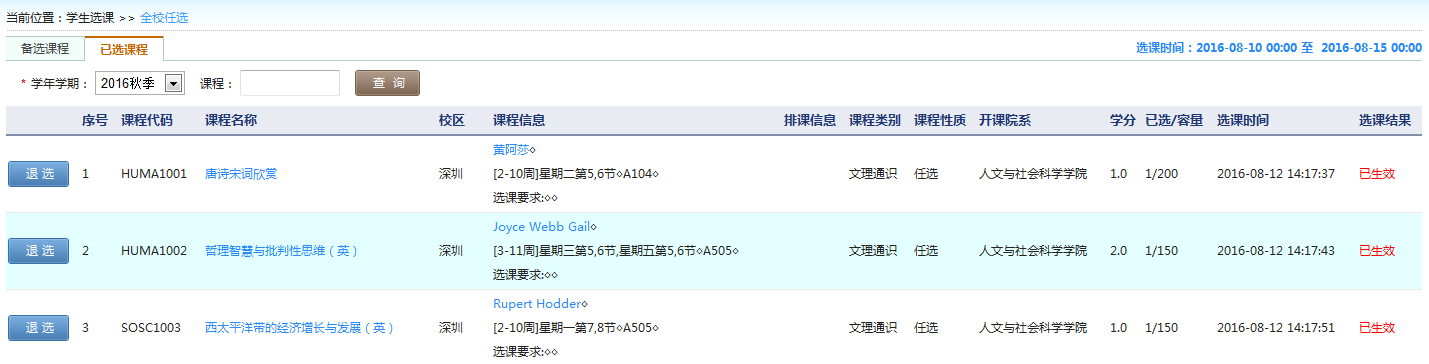 5. 在预选阶段，随时可进入“已选课程”页面，点击课程前面的“退选”按钮，将已经选课成功的课程退掉。补选阶段原则上不允许退预选成功的课程。6. 重复上述第2-4步，直到将所需选择的全部类别课程操作完毕；7. 如果想查询自己的选课结果，除了可在每类课程的“已选课程”页面查看以外，还可以点击“学生选课”菜单下的“个人课表查询”，系统将以课表的形式显示选课结果。如下图：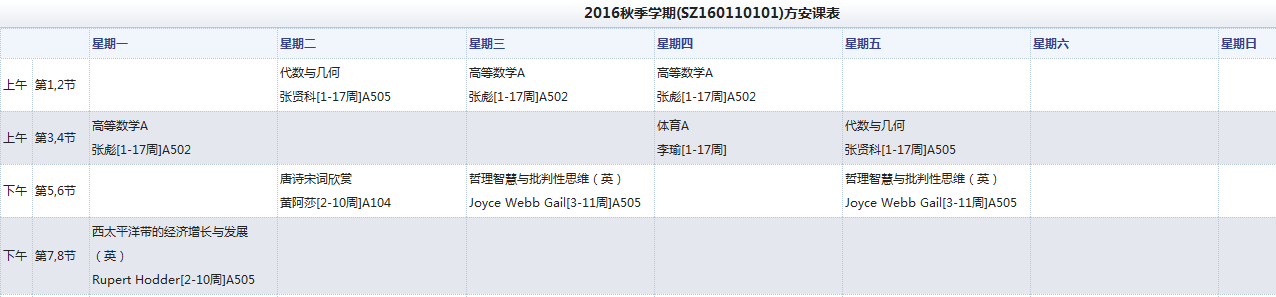 8. 如果确定选课已经完成，请务必点击页面右上角的“退出”按钮，以清除系统对于统一身份认证信息的缓存，否则其他人员继续使用同一台计算机时能够以您的账号直接登录，影响您的个人信息安全。如下图：同学们还可以通过微信公众号（哈工大深圳教学信息）查询课表和成绩。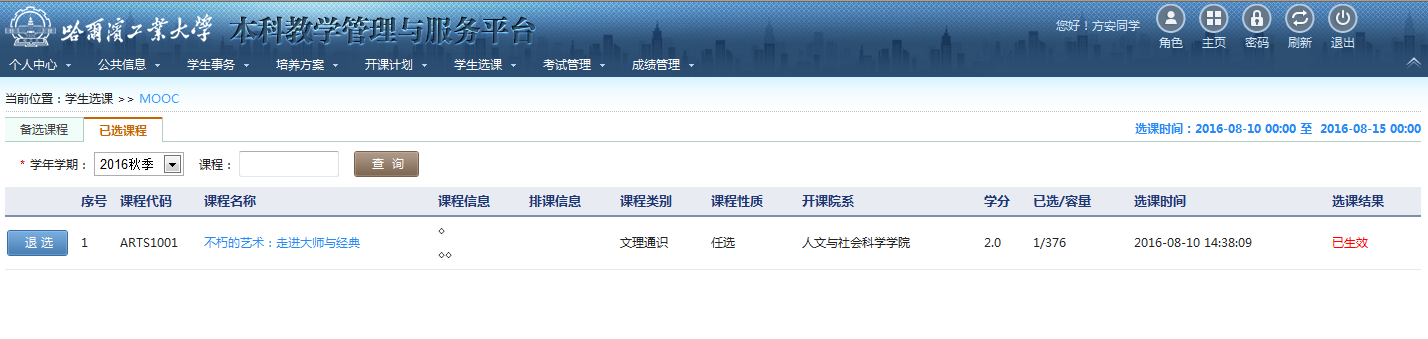 在选课及使用“本科教学管理与服务平台”中发现问题或有修改建议，欢迎致电教务处（86161816），感谢您的支持和配合！         专业类类别     学分计算机类电子信息类机械类土木类材料类经济学类人文与艺术类(HUMA/ARTS)666662社会科学类(SOSC)666662科学与技术类(GESC)424244创新与实践类(PCII)224222